Муниципальное автономное общеобразовательное учреждение«Прииртышская средняя общеобразовательная школа»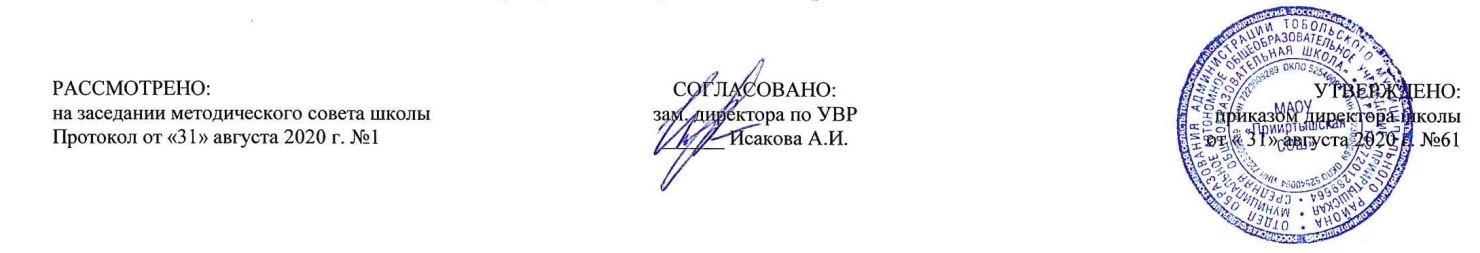 РАБОЧАЯ ПРОГРАММАпо русскому языкудля 7 классана 2020-2021 учебный годПланирование составлено в соответствии		                                                                        Составитель программы: Душина Мария Игоревна,с федеральным государственным образовательным стандартом	                 учитель русского языка и литературыосновного общего образования	                                                                        высшей квалификационной категории2020 годПланируемые результаты освоения учебного предмета «Русский язык»:Ученик научитсявладеть навыками работы с учебной книгой, словарями и другими информационными источниками, включая СМИ и ресурсы Интернета;владеть навыками различных видов чтения (изучающим, ознакомительным, просмотровым) и информационной переработки прочитанного материала;владеть различными видами аудирования (с полным пониманием, с пониманием основного содержания, с выборочным извлечением информации) и информационной переработки текстов различных функциональных разновидностей языка;адекватно понимать, интерпретировать и комментировать тексты различных функционально-смысловых типов речи (повествование, описание, рассуждение) и функциональных разновидностей языка;участвовать в диалогическом и полилогическом общении, создавать устные монологические высказывания разной коммуникативной направленности в зависимости от целей, сферы и ситуации общения с соблюдением норм современного русского литературного языка и речевого этикета;создавать и редактировать письменные тексты разных стилей и жанров с соблюдением норм современного русского литературного языка и речевого этикета;анализировать текст с точки зрения его темы, цели, основной мысли, основной и дополнительной информации, принадлежности к функционально-смысловому типу речи и функциональной разновидности языка;использовать знание алфавита при поиске информации;различать значимые и незначимые единицы языка;проводить фонетический и орфоэпический анализ слова;классифицировать и группировать звуки речи по заданным признакам, слова по заданным параметрам их звукового состава;членить слова на слоги и правильно их переносить;определять место ударного слога, наблюдать за перемещением ударения при изменении формы слова, употреблять в речи слова и их формы в соответствии с акцентологическими нормами;опознавать морфемы и членить слова на морфемы на основе смыслового, грамматического и словообразовательного анализа; характеризовать морфемный состав слова, уточнять лексическое значение слова с опорой на его морфемный состав;проводить морфемный и словообразовательный анализ слов;проводить лексический анализ слова;опознавать лексические средства выразительности и основные виды тропов (метафора, эпитет, сравнение, гипербола, олицетворение);опознавать самостоятельные части речи и их формы, а также служебные части речи и междометия;проводить морфологический анализ слова;применять знания и умения по морфемике и словообразованию при проведении морфологического анализа слов;опознавать основные единицы синтаксиса (словосочетание, предложение, текст);анализировать различные виды словосочетаний и предложений с точки зрения их структурно-смысловой организации и функциональных особенностей;находить грамматическую основу предложения;распознавать главные и второстепенные члены предложения;опознавать предложения простые и сложные, предложения осложненной структуры;проводить синтаксический анализ словосочетания и предложения;соблюдать основные языковые нормы в устной и письменной речи;опираться на фонетический, морфемный, словообразовательный и морфологический анализ в практике правописания;опираться на грамматико-интонационный анализ при объяснении расстановки знаков препинания в предложении;использовать орфографические словари;анализировать речевые высказывания с точки зрения их соответствия ситуации общения и успешности в достижении прогнозируемого результата; понимать основные причины коммуникативных неудач и уметь объяснять их;оценивать собственную и чужую речь с точки зрения точного, уместного и выразительного словоупотребления;опознавать различные выразительные средства языка; писать конспект, отзыв, тезисы, рефераты, статьи, рецензии, доклады, интервью, очерки, доверенности, резюме и другие жанры;осознанно использовать речевые средства в соответствии с задачей коммуникации для выражения своих чувств, мыслей и потребностей; планирования и регуляции своей деятельности; участвовать в разных видах обсуждения, формулировать собственную позицию и аргументировать ее, привлекая сведения из жизненного и читательского опыта;характеризовать словообразовательные цепочки и словообразовательные гнезда;использовать этимологические данные для объяснения правописания и лексического значения слова;самостоятельно определять цели своего обучения, ставить и формулировать для себя новые задачи в учебе и познавательной деятельности, развивать мотивы и интересы своей познавательной деятельности;самостоятельно планировать пути достижения целей, в том числе альтернативные, осознанно выбирать наиболее эффективные способы решения учебных и познавательных задач;определять роль русского языка как национального языка русского народа, как государственного языкаРоссийской Федерации и языка межнационального общения, о связи языка и культуры народа, о роли родного языка в жизни человека общества;понимать место родного языка в системе гуманитарных наук и его роли в образовании в целом;усвоить основы научных знаний о родном языке, понимать взаимосвязь его уровней и единиц;освоить базовые понятия лингвистики: лингвистика и ее основные разделы; язык и речь, речевое общение, речь письменная и устная; монолог, диалог и их виды; ситуация речевого общения; разговорная речь, научный, публицистический, официально-деловой стили, язык художественной литературы; жанры научного, публицистического, официально-делового стилей и разговорной речи; функционально-смысловые типы речи; текст, типы текста; основные единицы языка, их признаки и особенности употребления в речи;владеть основными стилистическими ресурсами лексики и фразеологии русского языка, нормами речевого этикета; использование их в своей речевой практике при создании устных и письменных высказываний;опознавать и анализировать основные единицы языка, грамматические категории языка, уместное употреблять языковые единицы адекватно ситуации речевого общения;проводить различные виды анализа, синтаксического анализа словосочетания и предложения, многоаспектного анализа с точки зрения основных признаков и структуры, принадлежности к определенным функциональным разновидностям языка, особенностей языкового оформления, использования выразительных средств языка;понимать коммуникативно-эстетические возможности лексической и грамматической синонимии и использовать их в собственной речевой практике;осознавать эстетическую функцию родного языка; способность оценивать эстетическую сторону речевого высказывания при анализе текстов художественной литературы;использовать орфоэпический словарь, обнаруживать орфоэпические ошибки в звучащей речи;выделять морфемы на основе словообразовательного анализа;толковать лексическое значение слов и фразеологизмов;опознавать морфологические признаки изученных частей речи, правильно образовывать и употреблять грамматические формы частей речи в соответствии с нормами литературного языка;составлять схемы словосочетаний разных видов и конструировать их по предложенной схеме;определять синтаксическую роль изученных частей речи, объяснять пунктуацию предложения, использовать на письме специальные графические обозначения, строить пунктуационные схемы предложений.Ученик получит возможность научиться:анализировать речевые высказывания с точки зрения их соответствия ситуации общения и успешности в достижении прогнозируемого результата; понимать основные причины коммуникативных неудач и уметь объяснять их;оценивать собственную и чужую речь с точки зрения точного, уместного и выразительного словоупотребления;опознавать различные выразительные средства языка; писать конспект, отзыв, тезисы, рефераты, статьи, рецензии, доклады, интервью, очерки, доверенности, резюме и другие жанры;осознанно использовать речевые средства в соответствии с задачей коммуникации для выражения своих чувств, мыслей и потребностей; планирования и регуляции своей деятельности; участвовать в разных видах обсуждения, формулировать собственную позицию и аргументировать ее, привлекая сведения из жизненного и читательского опыта;характеризовать словообразовательные цепочки и словообразовательные гнезда;использовать этимологические данные для объяснения правописания и лексического значения слова;самостоятельно определять цели своего обучения, ставить и формулировать для себя новые задачи в учебе и познавательной деятельности, развивать мотивы и интересы своей познавательной деятельности;самостоятельно планировать пути достижения целей, в том числе альтернативные, осознанно выбирать наиболее эффективные способы решения учебных и познавательных задач.  Содержание учебного предмета «Русский язык»:О языке (1час).Русский язык как развивающееся явление.Обобщение и систематизация изученного в 5-6 классах (10 часов).Фонетика и орфоэпия. Фонетический разбор.Синтаксис и пунктуация.Орфография. Правописание гласных и согласных в корнях слов.Лексика. Лексическое значение слова.Морфология. Морфологические нормы.Контрольный диктант с грамматическим заданием по теме: «Повторение изученного в 5-6 классах». Развитие речи: Текст. Стили речи. Сочинение по картине К.С. Петрова-Водкина «Утренний натюрморт».Причастие (35 часов).Причастие как часть речи.Морфологические и синтаксические признаки причастий.Признаки прилагательного у причастий.Признаки глагола у причастий.Причастный оборот.Правописание НЕ с причастиями.Действительные и страдательные причастия.Образование и словообразование действительных причастий настоящего времени.Образование и правописание страдательных причастий настоящего времени.Словообразование и правописание действительных причастий прошедшего времени.Правописание гласных перед Н и НН в причастиях.Краткие причастия.Правописание НН в причастиях.Контрольный диктант с грамматическим заданием по теме: «Правописание и словообразование действительных и страдательных причастий           настоящего и прошедшего времени»», контрольная работа по теме: «Причастие».Развитие речи: Описание местности. Описание общего вида местности. Сочинение по личным наблюдениям: «Мой любимый уголок природы». Описание местности. Подготовка к написанию сочинения по пейзажной картине Г.Г. Нисского «Подмосковная зима».Деепричастие (19 часов).Понятие о деепричастии.Деепричастный оборот. Знаки препинания при деепричастном обороте и одиночном деепричастии.Признаки глагола и наречия у деепричастий. НЕ с деепричастием.Деепричастие совершенного и несовершенного вида, их образование.Словообразование деепричастий. Деепричастия совершенного и несовершенного вида, их образование.Употребление деепричастий в речи.Переход слов из одной самостоятельной части речи в другие.Развитие речи: Описание действий. Изложение текста повествовательного характера с элементами описания.Контрольный диктант по теме: «Деепричастие».Служебные части речи (1 час).Предлог (19 часов).Понятие о предлоге.Разряды предлогов по значению. Многозначность предлогов.Употребление предлогов.Производные и непроизводные предлоги.Правописание предлогов.Простые и составные предлоги. Морфологический разбор предлогов.Контрольная работа по теме: «Предлог».Развитие речи: Повествование. Рассказ на основе услышанного. Публицистический стиль. Сжатое изложение.Союз (17 часов).Понятие о союзе. Простые и составные союзы.Сочинительные союзы. Сочинительные союзы в простом и сложносочиненном предложении.Подчинительные союзы.Сочинительные и подчинительные союзы. Морфологический разбор союза.Правописание союзов ТОЖЕ, ТАКЖЕ, ЗАТО, ЧТОБЫ.Контрольный диктант с грамматическим заданием по теме: «Союз».Развитие речи: Морфологические средства связи предложение и смысловых частей текста. Союз. Интервью – жанр публицистики. Частица (17 часов).Понятие о частице.Формообразующие частицы.Раздельное и дефисное написание частиц. Значение частиц.Отрицательные частицы. Роль отрицательной частицы НЕ.Отрицательные частицы НЕ и НИ. Значение частицы НИ.Различение на письме частиц НЕ и НИ.Слитное и раздельное написание НЕ и НИ. Различение на письме частицы НЕ и приставки НЕ.Контрольная работа по теме: «Частицы».Развитие речи: Сочетание разных типов речи в одном тексте. Сочинение-отзыв о прочитанном художественном произведении. Отзыв о научно-популярной книге.Междометие (6 часов).Междометие как особая часть речи. Разряды междометий.Звукоподражательные слова, их грамматические особенности и отличие от междометий.Переход из самостоятельных частей речи в служебные.Развитие речи: Характеристика литературного героя.Обобщение и систематизация изученного материала в 7 классе (11 часов).Культура речи. Орфоэпические нормы.Лексические нормы.Грамматические нормы.Орфографические нормы.Пунктуационные нормы.Итоговая контрольная работа в формате ВПР.Развитие речи: Текст. Стили речи. Нормы построения текста.Тематическое планированиеПриложение 1Календарно-тематический план№п/п в темеРазделы, темыКоличество часов№п/п в темеРазделы, темыКоличество часовО языке11Русский язык как развивающееся явление.Обобщение и систематизация изученного в 5-6 классах.  101Фонетика и орфоэпия. Фонетический разбор.2Синтаксис и пунктуация.3Орфография. Правописание гласных и согласных в корнях слов.4Лексика. Лексическое значение слова.5Морфология. Морфологические нормы.6Р.Р. Текст. Стили речи.78Р.Р. Сочинение по картине К.С. Петрова-Водкина «Утренний натюрморт».9Систематизация и обобщение по теме: «Повторение изученного в 5-6 классах».10Систематизация и обобщение по теме: «Повторение изученного в 5-6 классах».Причастие 351Причастие как часть речи.2Морфологические и синтаксические признаки причастий.34Признаки прилагательного у причастия.5Признаки глагола у причастия.67Причастный оборот.89Правописание НЕ с причастиями.1011Р.Р. Описание местности 12Действительные и страдательные причастия.13Словообразование действительных причастий настоящего времени.14Образование и правописание действительных причастий настоящего времени.15Образование страдательных причастий настоящего времени.16Образование и правописание страдательных причастий настоящего времени.1718Р.Р. Описание местности.19Словообразование действительных причастий прошедшего времени.20Словообразование и правописание действительных причастий прошедшего времени.21Правописание гласных перед Н и НН.22Систематизация и обобщение изученного по теме: «Правописание и словообразование действительных и страдательных причастий настоящего и прошедшего времени».23Систематизация и обобщение изученного по теме: «Правописание и словообразование действительных и страдательных причастий настоящего и прошедшего времени».2425Р.Р. Описание общего вида местности. Сочинение по личным наблюдениям: «Мой любимый уголок природы».2627Краткие причастия.2829Правописание НН в причастиях.30Р.Р. Описание местности. Подготовка к написанию сочинения Г.Г. Нисского «Подмосковная зима».31Систематизация и обобщение изученного по теме: «Причастие».3233Систематизация и обобщение изученного по теме: «Причастие».34Систематизация и обобщение изученного по теме: «Причастие».35Систематизация и обобщение изученного по теме: «Причастие». Деепричастие 191Понятие о деепричастии.2. Р.Р. Описание действий.3Деепричастный оборот. Знаки препинания при деепричастном обороте.4Деепричастный оборот. Знаки препинания при деепричастном обороте и одиночном деепричастии.5Признаки глагола и наречия у деепричастия. НЕ с деепричастием. 6Деепричастия совершенного и несовершенного вида, их образование.7Словообразование деепричастий. Деепричастия совершенного и несовершенного вид, их образование.8Употребление деепричастий в речи.910Систематизация и обобщение изученного по теме: «Деепричастие».11Систематизация и обобщение изученного по теме: «Деепричастие».12Систематизация и обобщение изученного по теме: «Деепричастие».1314Р.Р. Изложение текста повествовательного характера с элементами описания.15Переход из одной самостоятельной речи в другие. 1617Систематизация и обобщение изученного по теме: «Деепричастие».1819Р.Р. Описание действий.Служебные части речи 11Понятие о служебных частях речи.Предлог 191Понятие о предлоге.23Р.Р. Повествование Рассказ на основе услышанного.4Разряды предлогов по значению. Многозначность предлогов.5Употребление предлогов.67Производные и непроизводные предлоги.8Правописание производных предлогов.9Правописание предлогов.10Правописание предлогов.11Простые и составные предлоги. Морфологический разбор предлогов.1213Р.Р. Публицистический стиль.1415Систематизация и обобщение по теме: «Предлоги».16Систематизация и обобщение по теме: «Предлоги».17Систематизация и обобщение по теме: «Предлоги».1819Р.Р. Сжатое изложение Союз 171Понятие о союзе.2Простые и составные союзы.3Сочинительные союзы.4Сочинительный союз в простом и сложносочиненном предложении.56Подчинительные союзы.7Союзы подчинительные и сочинительные. Морфологических разбор союза.8Р.Р. Морфологические средства связи смысловых частей текста. Союз.910Правописание союзов ТОЖЕ, ТАКЖЕ, ЗАТО, ЧТОБЫ.11Систематизация и обобщение по теме: «Союз».12Систематизация и обобщение по теме: «Союз».13Систематизация и обобщение по теме: «Союз».14Систематизация и обобщение по теме: «Правописание приставок по значению».15Систематизация и обобщение по теме: «Синтаксис и пунктуация».1617Интервью – жанр публицистики. Частица 271Понятие о частице.2Формообразующие частицы.3Раздельное и дефисное написание частиц.45Значение частиц.67Р.Р. Сочетание различных типов речи в одном тексте. Сочинение-отзыв о прочитанном художественном произведении.8Отрицательные частицы. Роль отрицательной частицы НЕ.9Отрицательные частицы НЕ и НИ. Значение частицы НИ.10Различие на письме частиц НЕ и НИ.11Различение на письме частицы НИ и союза НИ-НИ.12Слитное и раздельное написание НЕ и НИ. Различие на письме частицы НЕ и приставки НЕ.13Систематизация и обобщение по теме: «Частицы».14Систематизация и обобщение по теме: «Частицы».15Систематизация и обобщение по теме: «Частицы».1617Р.Р. Отзыв о научно-популярной книге.Междометие61Междометие как особая часть речи. Разряды междометий.2Звукоподражательные слова, их грамматические особенности и отличия от междометий.3Знаки препинания при междометиях. Дефис в междометиях.4Переход из самостоятельных частей речи в служебные.56Р.Р. Характеристика литературного героя.Обобщение и систематизация изученного в 7 классе.1112Р.Р. Текст стили речи.3Р.Р. Нормы построения текста.4Культура речи. Орфоэпические нормы.5Лексические нормы.6Грамматические нормы.7Орфографические нормы. Пунктуационные нормы.8Систематизация и обобщение изученного за курс 7 класса.910Систематизация и обобщение изученного за курс 7 класса.11Систематизация и обобщение изученного за курс 7 класса.Итого за 1 четвертьИтого за 1 четверть32Итого за 2 четвертьИтого за 2 четверть32Итого за 3 четвертьИтого за 3 четверть40Итого за 4 четвертьИтого за 4 четверть32Итого:Итого:136№п\п№ в темеДатаДатаТемаТип урока,форма проведенияПланируемые предметные результаты№п\п№ в темепланфактТемаТип урока,форма проведенияПланируемые предметные результатыО языке (1ч.)О языке (1ч.)О языке (1ч.)О языке (1ч.)О языке (1ч.)О языке (1ч.)О языке (1ч.) 1  1Русский язык как развивающееся явлениеУрок открытия «нового» знаниябеседа с элементами исследованияЗнать понятия «русский литературный язык», «литературная норма», «изменчивость норм русского языка».Уметь оперировать терминами при анализе языкового явления.Обобщение и систематизация изученного в 5-6 классах  (10ч.)Обобщение и систематизация изученного в 5-6 классах  (10ч.)Обобщение и систематизация изученного в 5-6 классах  (10ч.)Обобщение и систематизация изученного в 5-6 классах  (10ч.)Обобщение и систематизация изученного в 5-6 классах  (10ч.)Обобщение и систематизация изученного в 5-6 классах  (10ч.)Обобщение и систематизация изученного в 5-6 классах  (10ч.) 2 1Фонетика и орфоэпия. Фонетический разбор. Урок общеметодологической направленностипрактикум Знать особенности русской фонетики, основные орфоэпические нормы.Уметь выполнять фонетический разбор, работать над орфограммами  с фонетическими опознавательными признаками, сопоставлять свое произношение с транскрипцией.32Синтаксис и пунктуация. Урок общеметодологической направленностипрактикум (интеграция с литературой)Знать термины «словосочетание» и «предложение», основные правила постановки знаков препинания в простом и сложном предложениях, отличительные особенности простых и сложных предложений. Уметь отличать словосочетание от предложения, простые предложения от сложных, главные члены от второстепенных; выполнять синтаксический и пунктуационный разборы, конструировать предложения на основе отдельных слов, определять границы предложений.43Орфография. Правописание гласных и согласных в корнях слов.  Урок общеметодологической направленностипрактикум  Знать изученные основные орфографические нормы, морфемное строение и грамматическую характеристику слова.Уметь определять морфемное строение и давать грамматическую характеристику слову, подбирать однокоренные слова, озаглавливать текст, вставлять пропущенные буквы в корне слова.54Лексика. Лексическое значение слова. Урок общеметодологической направленностипрактикумЗнать основные лексические категории русского языка, основные лексические нормы.Уметь устранять ошибки в толковании слов, в нарушении лексических норм, пользоваться толковым словарем, производить синонимическую замену слов, подбирать контекстные синонимы, составлять с ними словосочетания и предложения. 6 5Морфология. Морфологические нормы.  Урок общеметодологической направленностиисследованиеЗнать  части речи на основе общего грамматического значения, основные морфологические признаки, синтаксическую функцию в предложении.Уметь классифицировать части речи, соотносить и обосновывать выбор орфограмм разных видов с морфологическими условиями и опознавательными признаками, образовывать новые формы самостоятельных частей речи, исправлять нарушения морфологических норм.76Р.Р. Текст. Стили речи. Урок общеметодологической направленностипрактикуминтеграция с литературойУметь находить признаки текста, выразительно читать текст, соблюдая интонацию, озаглавливать текст, определять его тему, основную мысль, средства связи предложений в тексте, соотносить стили речи и жанры. Знать  основные признаки текста.8-97-8Р.Р. Сочинение по картине К.С. Петрова-Водкина «Утренний натюрморт» Урок общеметодологической направленностипрактикум   Уметь описывать картину, составлять план сочинения, создавать текст в соответствии и типом речи, использовать цепную и параллельную связь, использовать выразительные средства языка в тексте-описании.Знать особенности написания сочинения по картине, основную структуру сочинения, средства связи предложений в тексте.109Систематизация и обобщение по теме: «Повторение изученного в 5-6 классах».Урок развивающего контроля  контрольная работаЗнать основные нормы русского литературного языка;Уметь применять изученные орфограммы; соблюдать основные правила орфографии. 1110Систематизация и обобщение по теме: «Повторение изученного в 5-6 классах».Урок развивающего контроля  анализ контрольной работыЗнать основные нормы русского литературного языка;Уметь применять изученные орфограммы; соблюдать основные правила орфографии.Причастие (35 часов) Причастие (35 часов) Причастие (35 часов) Причастие (35 часов) Причастие (35 часов) Причастие (35 часов) Причастие (35 часов) 121Причастие как часть речи. Урок открытия «нового» знанияисследованиеЗнать общее грамматическое значение причастия, морфологические признаки, синтаксическую роль части речи, основные отличия причастия от прилагательного.Уметь определять морфологические признаки и синтаксическую роль причастий, опознавать причастия в тексте, отличать их от прилагательных, производить синонимическую замену конструкций с причастием, использовать причастия при описании изображенного на рисунке.132Морфологические и синтаксические признаки причастий. Урок общеметодологической направленностипрактикум   Знать общее грамматическое значение причастия, основные морфологические признаки и синтаксическую роль части речи, основные нормы произношения и правописания причастий.Уметь доказывать принадлежность слова к причастию, определять его функцию в предложении, отличать причастия от прилагательных, произносить причастия. 14 1534Признаки прилагательного у причастия.Урок открытия «нового» знания   исследованиеЗнать грамматические признаки причастий, сферу употребления причастий, основные признаки прилагательного у причастий.Уметь применять алгоритм применения о правописании гласных в окончаниях причастий и прилагательных, определять общие грамматические признаки прилагательного и причастия, строить рассуждение в научном стиле на основе образца доказательств в опорных материалах, согласовывать причастие с определяемым существительным.165Признаки глагола у причастия.Урок открытия «нового» знания   исследованиеЗнать основные глагольные признаки причастия, видовременную соотнесенность употребляемых в предложении причастий с формой глагола-сказуемого.Уметь указывать морфологические признаки причастия, делать вывод о признаках глагола у причастия, соблюдать видовременную соотнесенность употребляемых в предложении причастий с формой глагола-сказуемого.176Причастный оборот.Урок открытия «нового» знания   исследованиеЗнать основные границы причастного оборота, нормы согласования определяемого и зависимого слова. Уметь определять границы причастного оборота, составлять интонационные схемы, устанавливать связь причастия с определяемыми и зависимыми словами, конструировать предложения с причастными оборотами, выделять причастные обороты на письме.187Причастный оборот. Урок общеметодологической направленностипрактикумЗнать основные границы причастного оборота, нормы согласования определяемого и зависимого слова.Уметь определять синтаксическую роль причастного оборота, предупреждать ошибки в употреблении причастного оборота, осуществлять замену части предложений со словом который причастным оборотом.198Правописание НЕ с причастиямиУрок открытия «нового» знанияисследование Знать опознавательные признаки орфограммы, алгоритм применения правила.Уметь определять опознавательные признаки орфограммы, применять алгоритм применения правила, различать НЕ как приставку, часть корня, частицу, графически обозначать орфограмму.209Правописание НЕ с причастиямиУрок общеметодологической направленностипрактикум Знать опознавательные признаки орфограммы, алгоритм применения правила.Уметь определять опознавательные признаки орфограммы, применять алгоритм применения правила, различать НЕ как приставку, часть корня, частицу, графически обозначать орфограмму.21221011 Р.Р. Описание местностиУрок открытия «нового» знанияпроектинтеграция с географиейЗнать основные особенности типа речи – описание, структуру текста-описания.Уметь основные особенности типа речи – описание, сопоставлять композиционную структуру описания местности с композицией описания помещения, составлять план описания.2312Действительные и страдательные причастияУрок открытия «нового» знанияисследование Знать семантику действительных и страдательных причастий, нормы их употребления, основные отличия действительных и страдательных причастий.Уметь различать действительные и страдательные причастия, конструировать предложения с причастным оборотом, правильно ставить знаки препинания.2413Словообразование действительных причастий настоящего времени.Урок общеметодологической направленностипрактикум Знать способы словообразования действительных причастий настоящего времени, правописание гласных в суффиксах действительных причастий.Уметь применять способы образования действительных причастий настоящего времени, использовать разнообразные синтаксические конструкции для выражения определительных отношений, обосновывать выбор гласной в суффиксах действительных причастий. 2514Образование и правописание действительных причастий настоящего времени.Урок общеметодологической направленностипрактикумЗнать способы словообразования действительных причастий настоящего времени, правописание гласных в суффиксах действительных причастий.Уметь образовывать действительные причастия настоящего времени, обосновывать выбор  гласной в суффиксах, создавать текст по сюжетному рисунку, употребляя в нем действительные причастия настоящего времени.2615Образование страдательных причастий настоящего времени.Урок открытия «нового» знанияисследованиеЗнать словообразование страдательных причастий настоящего времени, нормы употребления причастий.Уметь образовывать страдательные причастия настоящего времени, обосновывать выбор  гласной в суффиксах –ОМ, -ЕМ, -ИМ, выделять знаками препинания причастный оборот в предложении.2716Образование и правописание страдательных причастий настоящего времени.Урок общеметодологической направленностипрактикум Знать способы словообразования страдательных причастий настоящего времени, правописание гласных в суффиксах страдательных причастий.Уметь образовывать страдательные причастия настоящего времени, обосновывать выбор  гласной в суффиксах, согласовывать причастия с определяемыми словами.28291718Р.Р. Описание местности. Урок общеметодологической направленности практикум  интеграция с литературойЗнать основные признаки текста, характерные признаки типа речи – описание, структуру теста – описания.Уметь анализировать стихотворение А.С. Пушкина «Анчар», читать комментарий к стихотворению, высказывать свое мнение по поводу прочитанного, указывать в сочинении описание общего вида местности.3019Словообразование действительных причастий прошедшего времени.Урок открытия «нового» знанияисследованиеЗнать образование действительных причастий прошедшего времени, правописание гласной перед суффиксами причастий.Уметь образовывать действительные причастия прошедшего времени, обосновывать выбор гласной перед суффиксами причастий, опознают действительные причастия прошедшего времени. 3120Словообразование и правописание страдательных причастий прошедшего времениУрок открытия «нового» знанияисследованиеЗнать образование страдательных причастий прошедшего времени, основные отличия страдательных причастий прошедшего времени от действительных причастий, орфограмму «Буквы ЕЁ в суффиксах причастий после шипящих».Уметь образовывать страдательные причастия прошедшего времени, отличать страдательные причастия прошедшего времени от действительных причастий, производить замену синонимических конструкций. 3221Правописание гласных перед Н и НН.Урок открытия «нового» знанияисследование Знать правила правописания гласных перед Н и НН, нормы употребления причастий.Уметь правильно объяснять правописание суффиксов страдательных причастий прошедшего времени, выбирать гласную перед Н и НН. 3322Систематизация и обобщение изученного по теме: «Правописание и словообразование действительных и страдательных причастий настоящего и прошедшего времени».Урок развивающего контроля     диктант      Знать правописание и словообразование действительных и страдательных причастий настоящего и прошедшего времени, знаки препинания при причастном обороте.Уметь адекватно воспринимать  текст на слух, воспроизводить его, соблюдать орфографические и пунктуационные нормы.3423Систематизация и обобщение изученного по теме: «Правописание и словообразование действительных и страдательных причастий настоящего и прошедшего времени».Урок развивающего контроля анализ контрольного диктанта          Знать  правописание и словообразование действительных и страдательных причастий настоящего и прошедшего времени, знаки препинания при причастном обороте.Уметь адекватно воспринимать  текст на слух, воспроизводить его, соблюдать орфографические и пунктуационные нормы.35362425Р.Р. Описание общего вида местности. Сочинение по личным наблюдениям:  «Мой любимый уголок природы».Урок общеметодологической направленности экскурсияЗнать основные признаки типа речи – описание, композицию сочинения – описания, роль заглавия в тексте.Уметь описывать местность с позиции наблюдателя, использовать определенный тип речи при создании текста, соблюдать композицию сочинения.3726Краткие причастия.Урок открытия «нового» знанияисследование Знать правописание и образование кратких причастий и употребление их в речи, правописание НЕ с краткими причастиями.Уметь отличать краткие страдательные причастия, краткие прилагательные и наречия, определять их синтаксическую функцию.38 27Краткие причастия. Урок общеметодологической направленностипрактикум        Знать правописание и образование кратких причастий и употребление их в речи, правописание НЕ с краткими причастиями.Уметь отличать краткие страдательные причастия, краткие прилагательные и наречия, определять их синтаксическую функцию.39402829Правописание НН в причастиях.Урок общеметодологической направленностипрактикум        Знать правописание полных страдательных причастий прошедшего времени с суффиксами –ЕНН и –НН, разграничение Уметь применять правила написания Н и НН в причастиях,  правильно писать суффиксы страдательных причастий прошедшего времени.4130Р.Р. Описание местности. Подготовка к написанию сочинения по пейзажной картине Г.Г. Нисского «Подмосковная зима».Урок общеметодологической направленностипрактикум        Знать основные признаки типа речи – описание, композицию сочинения – описания, роль заглавия в тексте.Уметь описывать местность с позиции наблюдателя, использовать определенный тип речи при создании текста, соблюдать композицию сочинения.42433132Систематизация и обобщение изученного по теме: «Причастие».Урок общеметодологической направленностизачет        Знать образование и правописание причастий, грамматические признаки и синтаксическую роль причастий, границы причастного оборота и правила его выделения на письме.Уметь определять грамматические признаки причастий, определять орфограммы в причастиях, определять границы причастного оборота, выделять его на письме запятыми, правильно строить предложения с причастным оборотом, определять роль причастий и причастных оборотов в тексте.44453334Систематизация и обобщение изученного по теме: «Причастие».Урок развивающего контроля       контрольная работа    Знать образование и правописание причастий, грамматические признаки и синтаксическую роль причастий, границы причастного оборота и правила его выделения на письме.Уметь определять грамматические признаки причастий, определять орфограммы в причастиях, определять границы причастного оборота, выделять его на письме запятыми, правильно строить предложения с причастным оборотом, определять роль причастий и причастных оборотов в тексте.4635Систематизация и обобщение изученного по теме: «Причастие».Урок развивающего контроля    анализ контрольной работы       Знать образование и правописание причастий, грамматические признаки и синтаксическую роль причастий, границы причастного оборота и правила его выделения на письме.Уметь определять грамматические признаки причастий, определять орфограммы в причастиях, определять границы причастного оборота, выделять его на письме запятыми, правильно строить предложения с причастным оборотом, определять роль причастий и причастных оборотов в тексте. Деепричастие (19 часов) Деепричастие (19 часов) Деепричастие (19 часов) Деепричастие (19 часов) Деепричастие (19 часов) Деепричастие (19 часов) Деепричастие (19 часов)471Понятие о деепричастии.Урок открытия «нового» знанияисследованиеЗнать понятие о деепричастии как о части речи, лексическое и грамматическое значение, синтаксическую функцию в предложении, нормы употребления деепричастий.Уметь понимать ключевое словосочетание «основное действие – добавочное действие», разграничивать основное и добавочное действие, конструировать предложения с деепричастием.482Р.Р. Описание действий. Урок общеметодологической направленностипрактикуминтеграция с технологией   Знать типовые схемы текстов о трудовых процессах.Уметь  особенности композиции текстов о трудовых процессах, применять синтаксические конструкции, типичные для описания действий, избегать повторов при обозначении одного и того же действующего лица.493Деепричастный оборот. Знаки препинания при деепричастном обороте.Урок открытия «нового» знанияисследованиеЗнать понятие о деепричастном обороте, правила пунктуационного оформления деепричастного оборота.Уметь находить деепричастный оборот, определять его границы, правильно ставить знаки препинания.504Деепричастный оборот. Знаки препинания при деепричастном обороте и одиночном деепричастии.Урок общеметодологической направленностипрактикум Знать понятие о деепричастном обороте, правила пунктуационного оформления деепричастного оборота и одиночного деепричастия.Уметь находить деепричастный оборот, определять его границы, правильно ставить знаки препинания.51 5Признаки глагола и наречия у деепричастия. НЕ с деепричастием. Урок общеметодологической направленностииграЗнать морфологические признаки деепричастия, синтаксическую функцию в предложении, правила правописания НЕ с деепричастиями.Уметь различать в тексте деепричастие, определять его значение, сопоставлять с глаголом, причастием и наречием, определять синтаксическую роль в предложении, исправлять ошибки в правописании НЕ с деепричастиями.526Деепричастия совершенного и несовершенного вида, их образование.Урок общеметодологической направленности практикум  Знать словообразование деепричастий, орфограмму «Гласная перед суффиксом деепричастия».Уметь различать в тексте деепричастия, определять его вид, синтаксическую функцию в предложении, безошибочно писать гласную перед суффиксами В-ВШИ, соблюдать орфоэпические и грамматические нормы.537Словообразование деепричастий. Деепричастия совершенного и несовершенного вида, их образование. Урок общеметодологической направленностипроектЗнать словообразование деепричастий, орфограмму «Гласная перед суффиксом деепричастия».Уметь различать в тексте деепричастия, определять его вид, синтаксическую функцию в предложении, безошибочно писать гласную перед суффиксами В-ВШИ, соблюдать орфоэпические и грамматические нормы.548Употребление деепричастий в речи.Урок общеметодологической направленности  практикуминтеграция с физкультуройЗнать текст образующую роль деепричастий.Уметь определять роль деепричастий в художественных текстах, производить синтаксический и пунктуационный анализ предложений с деепричастными оборотами.5556910Систематизация и обобщение изученного по теме: «Деепричастие». Урок общеметодологической направленностипрактикум   Знать способы образования деепричастий, правила правописания НЕ с деепричастиями, правила постановки знаков препинания при деепричастном обороте.Уметь отличать деепричастие от других частей речи, безошибочно писать суффиксы деепричастий, правильно строить предложения с деепричастными оборотами, пунктуационно оформлять их.5711Систематизация и обобщение  по теме: «Деепричастие».Урок развивающего контроля диктант          Знать способы образования деепричастий, правила правописания НЕ с деепричастиями, правила постановки знаков препинания при деепричастном обороте.Уметь отличать деепричастие от других частей речи, безошибочно писать суффиксы деепричастий, правильно строить предложения с деепричастными оборотами, пунктуационно оформлять их.5812 Систематизация и обобщение  по теме: «Деепричастие».Урок развивающего контроля   анализ контрольного диктанта        Знать способы образования деепричастий, правила правописания НЕ с деепричастиями, правила постановки знаков препинания при деепричастном обороте.Уметь отличать деепричастие от других частей речи, безошибочно писать суффиксы деепричастий, правильно строить предложения с деепричастными оборотами, пунктуационно оформлять их.59601314Р.Р. Изложение текста повествовательного характера с элементами описания. Урок общеметодологической направленноститворческая мастерская  Знать основные типы текстов, композиционные особенности текста-повествования.Уметь определять тему, основную мысль, озаглавливают текст, находят в тексте элементы повествования и описания.6115 Переход слов из одной самостоятельной части речи в другие.Урок общеметодологической направленности практикум   Знать самостоятельные части речи, образованные путем перехода в другие части речи, способы образования частей речи.Уметь опознавать части речи, определять их синтаксическую роль в предложении, способ образования. 62631617Систематизация и обобщение изученного по теме: «Деепричастие». Урок общеметодологической направленностизачетЗнать самостоятельные части речи, образованные путем перехода в другие части речи, способы образования частей речи.Уметь опознавать части речи, определять их синтаксическую роль в предложении, способ образования.64651819Р.Р. Описание действий. Урок общеметодологической направленностипрактикумЗнать типовые схемы текстов о трудовых процессах.Уметь  особенности композиции текстов о трудовых процессах, применять синтаксические конструкции, типичные для описания действий, избегать повторов при обозначении одного и того же действующего лица.Служебные части речи (1 час)Служебные части речи (1 час)Служебные части речи (1 час)Служебные части речи (1 час)Служебные части речи (1 час)Служебные части речи (1 час)Служебные части речи (1 час)661Понятие о служебных частях речи. Урок общеметодологической направленностипрактикуминтеграция с литературой          Уметь различать самостоятельные и служебные части речи, определять их значение и роль в предложении, находить и употреблять их в своей речи.Знать различие самостоятельных и служебных частей речи.Предлог  (19 часов) Предлог  (19 часов) Предлог  (19 часов) Предлог  (19 часов) Предлог  (19 часов) Предлог  (19 часов) Предлог  (19 часов)  671Понятие о предлоге.Урок общеметодологической направленности практикум                          Уметь различать предлоги, производить их морфологический разбор, выписывать словосочетания с предлогами, отличать предлог от омонимичных приставок.Знать роль предлогов в словосочетании и предложении, орфограмму «Пробел между предлогом и последующим словом».68692 3Р.Р. Повествование. Рассказ на основе услышанного. Урок общеметодологической направленностипрактикуминтеграция с литературойЗнать типовую композицию рассказа, специфику рассказа на основе услышанного.Уметь определять структурные особенности рассказа, воспринимать материал для рассказа от собеседника на слух, формулировать тему, основную мысль, составлять план сочинения, систематизировать собранный материал. 704Разряды предлогов по значению. Многозначность предлогов.Урок открытия «нового» знанияисследование     Уметь различать разряды предлогов по значению, осознают способности предлогов в разных словосочетаниях выражать разные значения, определять производные предлоги, их происхождение, производить синонимическую замену предлогов.Знать разряды предлогов по значению, нормы употребления предлогов, роль предлогов в словосочетании.715Употребление предлогов.Урок общеметодологической направленности практикуминтеграция с иностранным языком        Уметь употреблять предлоги с разными частями речи, производить синонимическую замену предлогов, исправлять ошибки, допущенные при употреблении предлогов, составлять таблицу «Употребление предлогов с разными падежами».Знать нормы употребления предлогов с разными частями речи.727367Производные и непроизводные предлоги.Урок открытия «нового» знанияисследование     Знать производные и непроизводные предлоги, их отличительные особенности.Уметь распознавать производные и непроизводные предлоги, дифференцировать словосочетания с разными предлогами, применять приемы разграничения предлогов от омонимичных частей речи, исправлять ошибки в предложениях с неправильным употреблением предлогов. 748Правописание производных предлогов.Урок открытия «нового» знанияпрактикум Знать роль предлогов в словосочетании и предложении, орфограммы «Гласная Е на конце предлогов», «Пробел между частями производного предлога от имени существительного с предлогом».Уметь правильно писать производные предлоги с нужным падежом, букву Е на конце предлогов.759Правописание предлогов.Урок открытия «нового» знанияисследование     Знать орфограмму «Отсутствие пробела в производных предлогах».Уметь правильно писать производные предлоги, отличать производные предлоги от существительных с непроизводными предлогами, соблюдать норму употребления предлогов ВСЛЕДСТВИЕ, ВВИДУ, НАСЧЕТ.7610Правописание предлогов.Урок общеметодологической направленности практикумЗнать орфограмму «Отсутствие пробела в производных предлогах».Уметь правильно писать производные предлоги, отличать производные предлоги от существительных с непроизводными предлогами, соблюдать норму употребления предлогов ВСЛЕДСТВИЕ, ВВИДУ, НАСЧЕТ.7711Простые и составные предлоги. Морфологический разбор предлогов. Урок общеметодологической направленностипрактикумУметь распознавать простые и составные предлоги, дифференцировать словосочетания с простыми и составными предлогами, определять разряд предлогов по составу, производить морфологический разбор предлогов.Знать простые и составные предлоги, алгоритм морфологического разбора предлогов.78791213Р.Р. Публицистический стиль. Урок общеметодологической направленностипрактикум             Уметь определять признаки публицистического стиля, анализировать тексты данного стиля, анализировать языковые средства.Знать признаки публицистического стиля, его назначение, цель, сферу употребления, средства связи предложений в тексте, языковые особенности данного стиля.80811415Систематизация и обобщение по теме: «Предлоги».Урок общеметодологической направленностизачет            Знать разряды предлогов по происхождению, значению и составу, употребление предлога с одним или несколькими падежами.Уметь различать предлоги разных разрядов, различать на письме производные предлоги и созвучные словосочетания, правильно употреблять предлоги, группировать словосочетания по значению предлогов.8216Систематизация и обобщение по теме: «Предлог».Урок развивающего контроляконтрольная работа           Знать разряды предлогов по происхождению, значению и составу, употребление предлога с одним или несколькими падежами.Уметь различать предлоги разных разрядов, различать на письме производные предлоги и созвучные словосочетания, правильно употреблять предлоги, группировать словосочетания по значению предлогов.8317Систематизация и обобщение по теме: «Предлог».Урок развивающего контроля    анализ контрольной работы       Знать разряды предлогов по происхождению, значению и составу, употребление предлога с одним или несколькими падежами.Уметь различать предлоги разных разрядов, различать на письме производные предлоги и созвучные словосочетания, правильно употреблять предлоги, группировать словосочетания по значению предлогов.84851819Р.Р. Сжатое изложение.Урок общеметодологической направленностипрактикумЗнать структуру сжатого изложения повествовательного характера с элементами описания, приемы сжатия текста.Уметь  понимать содержание текста, выделять структурные части исходного текста, выделять основную и дополнительную информацию, использовать приемы сжатия, выразительные языковые и речевые средства.Союз  (17 часов)Союз  (17 часов)Союз  (17 часов)Союз  (17 часов)Союз  (17 часов)Союз  (17 часов)Союз  (17 часов)861Понятие о союзе. Урок открытия «нового» знанияпрактикуминтеграция с иностранным языкомЗнать понятие о союзе как части речи, синтаксическую роль союзов в предложении, тексте.Уметь определять строение и значение союзов, его роль в предложении и тексте. 872Простые и составные союзы.Урок открытия «нового» знанияисследованиеЗнать разряды союзов по строению, роль союзов в предложении и тексте.Уметь различать союзы по строению, определять роль союзов в предложении и тексте, ставить знаки препинания в простых и сложных предложениях.883Сочинительные союзы. Урок общеметодологической направленностипрактикумЗнать разряды сочинительных союзов по значению, роль союзов в предложении и тексте.Уметь определять роль союзов в простом и сложном предложении, ставить знаки препинания в простом и сложном предложении.894Сочинительный союз в простом и сложносочиненном предложении.Урок общеметодологической направленностипрактикумЗнать правила постановки знаков препинания в простых осложненных предложениях и сложносочиненных.Уметь  выбирать союз в соответствии с его значением и стилистическими особенностями, применять правила постановки знаков препинания в простых осложненных предложениях и сложносочиненных.909156Подчинительные союзы.Урок общеметодологической направленностипрактикумЗнать  функции и значение подчинительных союзов,  синтаксическую структуру сложного предложения.Уметь отличать сочинительные  союзы от подчинительных, правильно использовать их в сложном предложении, определять значение союзов.927Союзы подчинительные и сочинительные. Морфологический разбор союза. Урок общеметодологической направленностипрактикумЗнать простые и составные союзы, союзы подчинительные и сочинительные, их значение, алгоритм морфологического разбора союза.Уметь выполнять морфологический анализ союза, различать союзы подчинительные и сочинительные, объяснять их значение. 938Р.Р. Морфологические средства связи предложений и смысловых частей текста. Союз.Урок общеметодологической направленностипрактикуминтеграция с литературой   Знать о роли союза в предложениях и тексте. Уметь определять лексические и морфологические средства связи предложений в тексте, роль союза как средства связи самостоятельных предложений, смысловых частей текста.9495910Правописание союзов ТОЖЕ, ТАКЖЕ, ЗАТО, ЧТОБЫ.Урок общеметодологической направленностипрактикумЗнать правописание союзов ТОЖЕ, ТАКЖЕ, ЗАТО, ЧТОБЫ, орфограмму «Отсутствие пробела в союзах.Уметь применять на письме правила правописания союзов ТОЖЕ, ТАКЖЕ, ЗАТО, ЧТОБЫ на основе их сопоставления с синонимичными союзами, отличать союзы от созвучных сочетаний слов, опознают союзы.9611Систематизация и обобщение по теме: «Союз».Урок общеметодологической направленностизачетЗнать сочинительные и подчинительные союзы, морфологические признаки союзов, разряды по значению, синтаксическую роль союзов.Уметь опознавать союзы, различать сочинительные и подчинительные союзы, определять их значение, определять роль в предложении и тексте.9712Систематизация и обобщение по теме: «Союз».Урок развивающего контроля  диктант  Знать сочинительные и подчинительные союзы, морфологические признаки союзов, разряды по значению, синтаксическую роль союзов.Уметь опознавать союзы, различать сочинительные и подчинительные союзы, определять их значение, определять роль в предложении и тексте.9813Систематизация и обобщение по теме: «Союз».Урок развивающего контроляанализ контрольного диктантаЗнать сочинительные и подчинительные союзы, морфологические признаки союзов, разряды по значению, синтаксическую роль союзов.Уметь опознавать союзы, различать сочинительные и подчинительные союзы, определять их значение, определять роль в предложении и тексте.9914Систематизация и обобщение по теме: «Правописание приставок по значению».Урок общеметодологической направленности  практикумЗнать правописание приставок по значению.Уметь образовывать слова приставочным способом, выделять исходную часть слова из словообразовательной морфемы в процессе словообразовательного анализа, применять правила правописания неизменяемых приставок, приставок, написание которых зависит от их значения.10015Систематизация и обобщение по теме: «Синтаксис и пунктуация».Урок общеметодологической направленности  практикуминтеграция с иностранным языкомЗнать синтаксические конструкции, их пунктуационное оформление, тире между подлежащим и сказуемым.Уметь расставлять знаки препинания в простом и сложном предложениях, различать сложносочиненное, сложноподчиненное, бессоюзное сложное предложения, объяснять их сходство и различие. 1011021617Р.Р. Интервью – жанр публицистики. Урок общеметодологической направленности проектЗнать типовую композицию интервью, роль заголовка в интервью.Уметь определять, что отражает заголовок, указывать композиционные части интервью, соблюдать переход от вступительной части к основной, оформлять диалог-расспрос, создавать сочинение в жанре интервью.Частица (17 часов)Частица (17 часов)Частица (17 часов)Частица (17 часов)Частица (17 часов)Частица (17 часов)Частица (17 часов)1031Понятие о частице.Урок общеметодологической направленности практикум Знать частицу как служебную часть речи, раздельное написание частиц, отличие частиц от знаменательных частей речи, роль частиц в предложении.Уметь определять сходство частиц с другими служебными частями речи и отличие от них, использовать частицы в разных стилях речи.1042Формообразующие частицы.Урок открытия «нового» знанияисследованиеЗнать формообразующие частицы, роль частиц  в предложении  и при образовании форм глагола, степеней сравнения прилагательных и наречий, неопределенных местоимений.Уметь отличать частицы от других частей речи, распознавать частицы, образующие формы глагола, степеней сравнения прилагательных и наречий, неопределенных местоимений.1053Раздельное и дефисное написание частиц. Урок общеметодологической направленности практикумЗнать частицы БЫ, ЖЕ, ЛИ, раздельное и дефисное написание частиц, орфограммы «Пробел между частицей и словом», «Дефис между частицей и словом».Уметь отличать частицы по значению и написанию, использовать их для выражения различных эмоций, отличать написание частиц БЫ, ЖЕ со знаменательными частями речи от правописания союзов ЧТОБЫ, ТОЖЕ, ТАКЖЕ.10610745Значения частиц.Урок общеметодологической направленности практикум    Знать частицы БЫ, ЖЕ, ЛИ, раздельное и дефисное написание частиц, орфограммы «Пробел между частицей и словом», «Дефис между частицей и словом».Уметь отличать частицы по значению и написанию, использовать их для выражения различных эмоций, отличать написание частиц БЫ, ЖЕ со знаменательными частями речи от правописания союзов ЧТОБЫ, ТОЖЕ, ТАКЖЕ.10810967Р.Р. Сочетание разных типов речи в одном тексте. Сочинение-отзыв о прочитанном художественном произведении.Урок открытия «нового» знаниятворческая мастерскаяинтеграция с литературой, информатикойЗнать разнообразные формы отзыва разных типов речи в одном тексте, структурные особенности сочинения-отзыва.Уметь читать отзыв о художественном произведении, озаглавливать его словами автора, указывать словосочетания и предложения, в которых выражена общая оценка книги, находить подтверждение справедливости этой оценки, составлять и записывать план, составлять свое сочинение-отзыв, соблюдая структурные особенности данного жанра. 1108Отрицательные частицы. Роль отрицательной частицы НЕ.Урок открытия «нового» знанияпрактикум Знать отрицательные частицы, роль отрицательной частицы НЕ.Уметь понимать роль и смысловое значение частицы НЕ, определять ее смысловое значение, правильно писать и употреблять частицу НЕ с разными частями речи.1119Отрицательные частицы НЕ и НИ. Значение частицы НИ.Урок открытия «нового» знанияпрактикум Знать отрицательные частицы НЕ и НИ, значение частицы НИ, орфограмму «Гласная Е-И в частицах НЕ-НИ».Уметь понимать значение частицы НИ, смысловое различение частиц НЕ и НИ, использовать алгоритм рассуждения при различении этих частиц, различать приставку НЕ и частицу НЕ, употреблять частицу Не с разными частями речи.11210Различение на письме частиц НЕ и НИ.Урок общеметодологической направленности  практикум Уметь понимать значение частицы НИ, смысловое различение частиц НЕ и НИ, использовать алгоритм рассуждения при различении этих частиц, различать приставку НЕ и частицу НЕ, употреблять частицу Не с разными частями речи.11311Различение на письме частицы НИ и союза НИ-НИ.Урок общеметодологической направленностиисследованиеЗнать различение на письме частицы НИ и союза НИ-НИ.Уметь различать частицу НИ, союз НИ-НИ, выбирать правильное написание, конструировать предложения с ними.11412Слитное и раздельное написание НЕ и НИ. Различение на письме частицы НЕ и приставки НЕ.Урок общеметодологической направленности практикум    Знать слитное и раздельное написание частиц НЕ и НИ, различение на письме частицы НЕ и приставки НЕ.Уметь применять правила написания НЕ с разными частями речи, различать на письме частицу НЕ и приставку НЕ, применять правило написания НЕ в отрицательных и неопределенных местоимениях, в отрицательных наречиях.11513Систематизация и обобщение по теме: «Частицы».Урок общеметодологической направленности зачетЗнать разряды частиц по значению и составу, их роль в предложении, смысловые различия частиц НЕ и НИ, различение их в письменной речи, различение приставки НЕ и частицы НЕ.Уметь опознавать частицы в предложении, различать разряды частиц, различать НЕ и НИ на  письме, употреблять НЕ с другими частями речи.11614Систематизация и обобщение по теме: «Частицы». Урок развивающего контроля    контрольная работаЗнать разряды частиц по значению и составу, их роль в предложении, смысловые различия  частиц НЕ и НИ, различение их в письменной речи, различение приставки НЕ и частицы НЕ.Уметь опознавать частицы в предложении, различать разряды частиц, различать НЕ и НИ на  письме, употреблять НЕ с другими частями речи.11715Систематизация и обобщение по теме: «Частицы».Урок развивающего контроля   анализ контрольной работы  Знать разряды частиц по значению и составу, их роль в предложении, смысловые различия частиц НЕ и НИ, различение их в письменной речи, различение приставки НЕ и частицы НЕ.Уметь опознавать частицы в предложении, различать разряды частиц, различать НЕ и НИ на  письме, употреблять НЕ с другими частями речи.1181191617Р.Р. Отзыв о научно-популярной книге.Урок общеметодологической направленности творческая мастерская  Знать особенности научно-популярной книги, особенности строения сочинения-отзыва.Уметь читать отзыв о художественном произведении, озаглавливать его словами автора, указывать словосочетания и предложения, в которых выражена общая оценка книги, находить подтверждение справедливости этой оценки, составлять и записывать план, составлять свое сочинение-отзыв, соблюдая структурные особенности данного жанра.Междометие (6 часов)Междометие (6 часов)Междометие (6 часов)Междометие (6 часов)Междометие (6 часов)Междометие (6 часов)Междометие (6 часов)1201Междометие как особая часть речи. Разряды междометий.Урок открытия «нового» знанияпрактикум Знать междометие как особую часть речи, разряды междометий.Уметь понимать, что междометия не являются ни самостоятельными, ни служебными частями речи, распознавать междометия, определять группы междометий по значению и происхождению.1212Звукоподражательные слова, их грамматические особенности и отличия от междометий. Урок общеметодологической направленностипрактикумЗнать звукоподражательные слова, их грамматические особенности и отличия от междометий.Уметь использовать звукоподражательные, разговорные  слова в устной и письменной речи, определять их роль.1223Знаки препинания при междометиях. Дефис в междометиях.Урок открытия «нового» знанияисследование Знать знаки препинания при междометиях, дефис в междометиях.Уметь определять условия дефисного написания междометий, выделять междометия в тексте интонационно и пунктуационно.1234Переход из самостоятельных частей речи в служебные. Урок общеметодологической направленностипрактикумЗнать морфологические признаки самостоятельных и служебных частей речи, их синтаксическую роль в предложении.Уметь определять принадлежности слова к определенной части речи; указывать на его морфологические признаки, синтаксическую функцию в предложении.12412556Р.Р. Характеристика литературного героя. Урок общеметодологической направленностиПрактикуминтеграция с литературойЗнать особенности характера литературного героя, структуру развернутого плана, способы раскрытия характера героя.Уметь составлять характеристику литературному герою на основе нескольких фрагментов художественных произведений, включать цитаты в собственный текст, систематизировать фактический материал.Обобщение и систематизация изученного в 7 классе (11 часов)Обобщение и систематизация изученного в 7 классе (11 часов)Обобщение и систематизация изученного в 7 классе (11 часов)Обобщение и систематизация изученного в 7 классе (11 часов)Обобщение и систематизация изученного в 7 классе (11 часов)Обобщение и систематизация изученного в 7 классе (11 часов)Обобщение и систематизация изученного в 7 классе (11 часов)12612712Р.Р. Текст. Стили речи.Урок общеметодологической направленностипрактикумЗнать термины «текст», «тема», «основная мысль», стили и типы речи, прямой и обратный порядок слов, средства связи предложений в тексте.Уметь опознавать признаки текста, устанавливать ведущий тип речи, определять стиль речи, прямой и обратный порядок слов и средства связи предложений в тексте.1283Р.Р. Нормы построения текста. Урок общеметодологической направленноститворческая мастерскаяЗнать основные требования к тексту: соответствие теме, основной мысли, полнота раскрытия темы, последовательность изложения.Уметь производить текстоведческий анализ, определять признаки текста, использовать средства связи и средства выразительности в тексте.1294Культура речи. Орфоэпические нормы.Урок общеметодологической направленности викторинаЗнать основные виды речевых и языковых норм, орфоэпические нормы.Уметь соблюдать в речи орфоэпические нормы, определять ошибки в произношении и исправлять их.1305Лексические нормы. Урок общеметодологической направленностииграЗнать лексические нормы, причины их нарушения: повтор слова, неуместное употребление слов, употребление слова в несвойственном ему значении.Уметь находить нарушение лексических норм, исправлять их, строить высказывание, соблюдая лексические нормы, объяснять лексическое значение паронимов, составлять словосочетания.1316Грамматические нормы. Урок общеметодологической направленностипрактикумЗнать нарушения грамматических норм, связанные с неправильным построением словосочетаний и предложений, с неправильным образованием форм слов.Уметь определять, какая допущена грамматическая ошибка, исправлять ее.1327Орфографические нормы.Пунктуационные нормы.Урок общеметодологической направленностипрактикумЗнать правописание Ь после шипящих и дефиса в разных частях речи.Уметь опознавать части речи, определять в них орфограммы, систематизируют учебный материал в таблицах, 1338Систематизация и обобщение изученного за курс 7 класса.Урок общеметодологической направленностипрактикумЗнать образование и правописание причастий и деепричастий, служебных частей речи.Уметь графически обозначать орфограммы изученных частей речи; определять границы причастных и деепричастных оборотов; производить их морфологический разбор, осуществлять синонимическую замену указанному союзу и предлогу, определять, какой смысл привносят в текст указанные частицы.134135910Систематизация и обобщение изученного за курс 7 класса.Урок развивающего контроля   контрольная работа в формате ВПР Знать образование и правописание причастий и деепричастий, служебных частей речи.Уметь графически обозначать орфограммы изученных частей речи; определять границы причастных и деепричастных оборотов; производить их морфологический разбор, осуществлять синонимическую замену указанному союзу и предлогу, определять, какой смысл привносят в текст указанные частицы.13611Систематизация и обобщение изученного за курс 7 класса.Урок развивающего контроляанализ контрольной работы в формате ВПР    Знать образование и правописание причастий и деепричастий, служебных частей речи.Уметь графически обозначать орфограммы изученных частей речи; определять границы причастных и деепричастных оборотов; производить их морфологический разбор, осуществлять синонимическую замену указанному союзу и предлогу, определять, какой смысл привносят в текст указанные частицы.